VBC  Work Teams 7 Day TripSaturday Arrival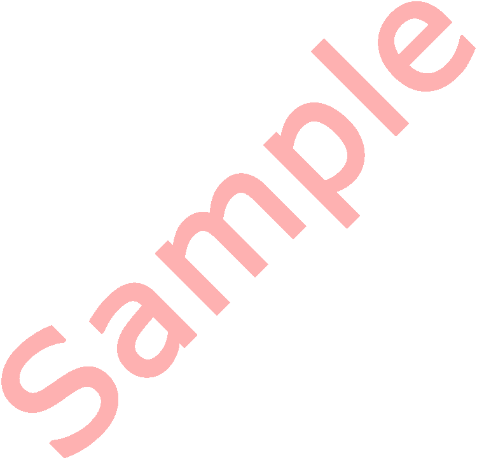 Sunday Church / Orient.Camper Check-in Assist with Luggage/Bus (Optional)PM FTMonday Work   pm   Dessert @ Director’s HouseTuesday Work   pm FT Weds. Work    pm Cook out/FTThursday Work   pm River BBQFriday TouristSaturday Departure (Time in Anchorage)10 Day Trip Saturday ArrivalSunday Church / Orient.Camper Check-in Assist with Luggage/Bus (Optional)PM FTMonday Work   pm Dessert @   Director’s HouseTuesday Work   pm FT Weds. Work   pm Cook out/FTThursday Work
  pm FTFriday Work   pm Staff House Saturday TouristSunday TouristMonday Work  pm FTTuesday Work    pm River BBQWeds. Departure (Time in Anchorage)14 Day Trip Saturday ArrivalSunday Church / Orient.Camper Check-in Assist with Luggage/Bus (Optional)PM FTMonday Work   pm Dessert @ Director’s HouseTuesday Work   pm FT Weds. Work   pm Cook out/FTThursday Work   pm FTFriday Work  pm Staff HouseSaturday TouristSunday TouristMonday Tourist (Optional)Tuesday Work    pm FTWeds. Work   pm Cook out / FTThursday Work   pm   River BBQFriday Work (Tourist)Saturday Departure (Time in Anchorage)